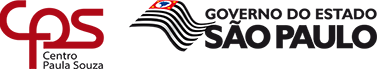 Administração CentralUnidade de Ensino Médio e Técnico – CetecGrupo de Supervisão Educacional – GSE / Gestão PedagógicaFICHA DE AVALIAÇÃO DE ESTaGIárioA Ficha de Avaliação de Estágio deve ser preenchida e assinada pelo Supervisor de Estágio da empresaCom relação à formação oferecida pelo Centro Paula Souza:(   ) Está além das expectativas da empresa quanto à formação profissional (   ) Atende as expectativas da empresa quanto à formação profissional (   ) Não atende as expectativas da empresa quanto à formação profissional (Neste caso, relate abaixo em quais aspectos o curso não atende às expectativas da empresa )Comentários:Com relação ao contato com a escola:(  ) Estamos satisfeitos com as orientações prestadas pela escola técnica em relação ao processo de estágio(  ) Estamos parcialmente satisfeitos com as orientações prestadas pela escola técnica em relação ao processo de estágio(  ) Não estamos satisfeitos com as orientações prestadas pela escola técnica em relação ao processo de estágioComentários:Com relação à orientação de estágio:(   ) Estamos satisfeitos com o acompanhamento do estagiário pelo Professor Orientador (   ) Estamos parcialmente satisfeitos com o acompanhamento do estagiário pelo Professor Orientador (   ) Não estamos satisfeitos com o acompanhamento do estagiário pelo Professor Orientador Comentários:Sugestões(apresente quaisquer observações ou sugestões que julgar necessárias para o aprimoramento da formação profissional e comportamental de nossos alunos):__________________________________________________________________________________________________________________________________________________________________________________________________Assinatura e carimbo do Supervisor de EstágioVisto do estagiárioFICHA DE AVALIAÇÃO DE ESTAGIÁRIOALUNO:____________________________________________________________________________  RM:_____________TURMA:______________ HABILITAÇÃO:_________________________________ ANO:_________   _____º MÓDULO/SÉRIEPROFESSOR ORIENTADOR DE ESTÁGIO:RAZÃO SOCIAL DA EMPRESA:____________________________________________________________________________ENDEREÇO:__________________________________________________________________________________________CIDADE:_________________________________________ESTADO:_______________________CEP:__________________ATIVIDADE PRINCIPAL DA EMPRESA: _______________________________TELEFONE:______________________________DEPARTAMENTO/SETOR ONDE REALIZA O ESTÁGIO:__________________________________________________________SUPERVISOR DE ESTÁGIO:________________________________________EMAIL:_________________________________INÍCIO DO ESTÁGIO: __/__/__ TÉRMINO DO ESTÁGIO:  __/__/__ TOTAL DE HORAS NO ESTÁGIO:______________GRAU DE DESEMPENHO: MB=MUITO BOM B=BOM R=REGULAR I=INSATISFATÓRIO NA=NÃO SE APLICAGRAU DE DESEMPENHO: MB=MUITO BOM B=BOM R=REGULAR I=INSATISFATÓRIO NA=NÃO SE APLICAGRAU DE DESEMPENHO: MB=MUITO BOM B=BOM R=REGULAR I=INSATISFATÓRIO NA=NÃO SE APLICAGRAU DE DESEMPENHO: MB=MUITO BOM B=BOM R=REGULAR I=INSATISFATÓRIO NA=NÃO SE APLICAGRAU DE DESEMPENHO: MB=MUITO BOM B=BOM R=REGULAR I=INSATISFATÓRIO NA=NÃO SE APLICAGRAU DE DESEMPENHO: MB=MUITO BOM B=BOM R=REGULAR I=INSATISFATÓRIO NA=NÃO SE APLICAItem AvaliadoMBBRINAQualidade do trabalho: execução dos trabalhos com qualidade, tendo em vista a responsabilidade, participação, aperfeiçoamento contínuo, uso eficiente dos recursos disponíveis e cumprimento de metasMBBRINARealiza suas atividades cumprindo as metas estabelecidas em atendimento aos padrões de qualidade esperadosApresenta resultados satisfatórios dentro dos prazos estabelecidosSão capazes de desenvolver as tarefas requeridas, demonstrando as competências necessárias e buscando se aperfeiçoar continuamenteApresenta interesse, dedicação e  disposição para aprenderPlanejamento e Organização: capacidade de planejar e organizar as ações relativas às atividades, tarefas e os objetivos do estágio na empresa ou instituição; considerar o rendimento e o atendimento de prazos.MBBRINATem clareza das atividades que precisam ser realizadas e demonstram determinação na execução das mesmasDemonstra organização no ambiente de trabalhoAvalia o planejamento das atividades, replanejando sempre que necessárioBusca orientação em caso de dúvidas Iniciativa e Independência: capacidade de apresentar novas soluções por iniciativa própria MBBRINASe oferece, voluntariamente, para a realização de novas atividadesApresenta pró atividade na resolução de problemasCumpre suas atividades dispensando a constante coordenação dos chefes.Sugere ou executa modificações ou inovações, no contexto do estágio, que beneficiem a Empresa.Dirige ou coordena atividades, fazendo-se seguir  ou atender com naturalidade.Competências técnicas: capacidade de mobilizar as competências necessárias para a boa execução das tarefas desenvolvidas.MBBRINAApresenta as competências necessárias para a boa execução das tarefas desenvolvidasCooperação e trabalho em equipe: capacidade de manter-se disponível para contribuir com sua ajuda quando solicitada e em sua integração em trabalho de equipe.MBBRINATroca experiências com os colegas de trabalho respeitando ideias e opiniões diferentes sem criar atritosDemonstram capacidade de interação, cooperação, respeitando as diversidadesApresenta disponibilidade para colaborar com a equipeSociabilidade: capacidade de bem se relacionar com as pessoas.MBBRINATratam com cortesia, disponibilidade e respeito os colegas de trabalho, superiores, clientes e fornecedoresPontualidade e assiduidade: comparecimento nos horários e dias de trabalho estabelecidos.MBBRINACumpre horário de trabalho com exatidão e seriedadeColabora e participa ativamente das atividades e reuniões promovidas pela empresaApresenta resultados dentro dos prazos estabelecidosConduta ética: atitude pautada na legalidade, impessoalidade, senso de justiça, integridade e respeito ao próximo, zelo pelos bens patrimoniais, pelos documentos e fatos referentes aos cargos ou funçãoMBBRINARespeita as normas e regulamentos da empresa e as orientações de sua chefia imediataTem responsabilidade em usar adequadamente e em conservar os bens patrimoniais da empresaPosicionam-se com impessoalidade diante de situações conflituosasGuardam sigilo sobre assuntos de natureza confidencial